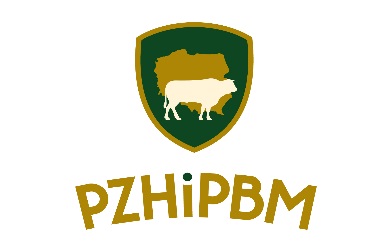 Zapytanie ofertowe nr 1/FPMW/2024 z dnia 25.01.2024 r.(dotyczy organizacji i obsługi przedsięwzięcia pn. „SZKOLENIA DLA HODOWCÓW I PRODUCENTÓW BYDŁA”, które ma mieć miejsce w 16 lokalizacjach na terenie Polski w dniach 20 lutego – 27 marca 2024 r.)Podstawa prawna:Postępowanie prowadzone jest zgodnie z:- Rozporządzeniem Ministra Rolnictwa i Rozwoju Wsi z dnia 26 czerwca 2017 r. w sprawie szczegółowych warunków i trybu udzielania wsparcia finansowego z funduszy promocji produktów rolno-spożywczych (Dz.U. z 2020 r. poz. 2244),- Ustawą z dnia 22 maja 2009 roku o funduszach promocji produktów rolno-spożywczych (tj..: Dz. U. z 2021 r., poz. 1496),- Ustawą  z dnia 23 kwietnia 1964r. Kodeks Cywilny (t.j.: Dz. U. z 2020 r. poz. 1740, z późn. zm.), 
w szczególności art. 701 – 705,- Zasadami obsługi funduszy promocji produktów rolno-spożywczych – zał. do Zarządzenia Nr 06/2022/Z Dyrektora Generalnego KOWR z dnia 20.01.2022 r.I. ZAMAWIAJĄCYPolski Związek Hodowców i Producentów Bydła Mięsnegoul. Rakowiecka 3202-532 WarszawaNIP: 527-20-04-291, REGON: 011639653, KRS: 0000100924II. OPIS PRZEDMIOTU ZAMÓWIENIAPrzedmiotem zamówienia jest  organizacja i obsługa przedsięwzięcia pn. „SZKOLENIA DLA HODOWCÓW I PRODUCENTÓW BYDŁA”, które ma mieć miejsce w 16 lokalizacjach na terenie Polski w dniach 20 lutego – 27 marca 2024 rOpis przedmiotu zamówienia stanowi załącznik nr 1 do niniejszego zapytania ofertowego.III. TERMIN WYKONANIA ZAMÓWIENIA20 lutego – 27 marca 2024 r.IV WARUNKI UDZIAŁU W POSTĘPOWANIU1. W postępowaniu mogą wziąć udział Wykonawcy, którzy złożą pisemne oświadczenie, iż: nie są w stanie upadłości, likwidacji itp.2. W postępowaniu mogą wziąć udział Wykonawcy, którzy w okresie ostatnich pięciu lat, przed upływem terminu składnia ofert (a jeżeli okres prowadzenia działalności jest krótszy – w tym okresie) zorganizowali należycie przynajmniej jedno wydarzenie o podobnym charakterze dla hodowców bydła mięsnego, o wartości nie mniejszej niż 200 000 zł.3. Oferent zobowiązany jest do złożenia oferty według wzoru stanowiącego załącznik nr 3 do niniejszego zapytania.4. Oferty nie spełniające warunków udziału w postępowaniu zostaną odrzucone i nie będą podlegać dalszej ocenie.5. Dokonanie oceny spełnienia warunków będzie odbywało się na podstawie złożonego oświadczenia 
i wykazu przeprowadzonych szkoleń/konferencji w przeciągu ostatnich 5 lat.Wzór oświadczenia stanowi załącznik nr 2 do niniejszego zapytania ofertowego.V. PRZESŁANKI DO ODRZUCENIA OFERTYOferta zostanie odrzucona jeżeli:- jej treść nie odpowiada treści zapytania ofertowego- nie spełnia warunków udziału w postępowaniu- wykonawcą zadania jest osoba fizyczna, o której mowa w § 8 ust.3 rozporządzenia z dnia 26 czerwca 2017 r. w sprawie szczegółowych warunków i trybu udzielania wsparcia finansowego z funduszy promocjiproduktów rolno-spożywczych. Zgodnie z paragrafem 8 ust 3 Rozporządzenia Ministra Rolnictwa i Rozwoju Wsi z dnia 26 czerwca 2017 roku w sprawie szczegółowych warunków i trybu udzielenia wsparcia finansowego z funduszu promocji produktów rolno-spożywczych wykonawcą zadania przedstawionego w niniejszym zapytaniu ofertowym nie może być osoba fizyczna, która:1.pełni funkcję członka komisji zarządzającej funduszu promocji;2.pełni funkcję członka organu zarządzającego lub nadzorczego podmiotu, któremu udzielono wsparcia;3.jest osobą upoważnioną do zaciągania zobowiązań w imieniu podmiotu, któremu udzielono wsparcia, lub osobą wykonującą w jego imieniu czynności związane z procedurą wyboru wykonawcy;4.pozostaje w związku małżeńskim, w stosunku pokrewieństwa lub powinowactwa w linii prostej, pokrewieństwa drugiego stopnia lub powinowactwa drugiego stopnia w linii bocznej lub w stosunku przysposobienia, opieki lub kurateli, z osobą pełniącą funkcje, o których mowa w pkt 1–3.- zostanie złożona po terminie.VI. KRYTERIA WYBORU OFERTYZamawiający dokona wyboru najkorzystniejszej oferty w oparciu o kryteria:cena  - 90 %rodzaj mięsa wykorzystanego do wykonania posiłku – 10%W przypadku tego kryterium będzie brany pod uwagę rodzaj mięsa jakie zostanie wykorzystane do przygotowania posiłków (drugiego dania obiadowego) wydawanych w trakcie szkoleńOcena przyznania punktów wygląda następująco.Za przygotowanie posiłku na bazie mięsa wołowego – 10 pkt.Za przygotowanie posiłku na bazie innego rodzaju mięsa – 5 pkt.Za najkorzystniejszą zostanie uznana oferta, która w wyniku oceny otrzyma największą liczbę punktów stanowiących sumę punktów za kryterium „cena” i kryterium „rodzaj mięsa wykorzystanego do przygotowania posiłku”. Maksymalna ilość punktów, którą można osiągnąć – po przeliczeniu ilości punktów przyznanych za kryterium „cena” oraz „”rodzaj mięsa wykorzystanego do przygotowania posiłku” wynosi 100.Pc = C + TGdzie:Pc – punkty całkowite za kryterium „cena” i „rodzaj mięsa wykorzystanego do przygotowania posiłku”,C – ilość punktów uzyskanych za kryterium „cena”,T – przyznana ilość punktów za kryterium „rodzaj mięsa wykorzystanego do przygotowania posiłku”.Brak wyraźnej deklaracji będzie skutkował przyznaniem 0 punktów za dane kryterium.VII. WYBÓR OFERTYPostępowanie prowadzone na drodze konkurencyjnego wyboru wykonawców może zostać zakończone bez wyboru oferty:kiedy wszystkie złożone oferty będą podlegać odrzuceniu,kiedy nie wpłynie żadna oferta,bez podania przyczyny.Zamawiający zastrzega sobie prawo do niedokonania wyboru najkorzystniejszej oferty bezpodania przyczyny. Zamawiający ma prawo do zakończenia konkurencyjnego trybu wykonawców w każdym czasie, bez wyboru jakiegokolwiek oferenta bez podania przyczyny.Oferentom nie przysługuje wobec zamawiającego jakiekolwiek roszczenie z tego tytułu. Od podjętej decyzji nie przysługuje odwołanie. Wszelkie pisma składane przez Wykonawców, mające charakter odwołań od rozstrzygnięć Zamawiający pozostawi bez rozpatrzenia.W przypadku, gdy wybór najkorzystniejszej oferty nie byłby możliwy z uwagi na fakt, że zostały złożone oferty o takiej samej cenie i warunkach, Zamawiający wezwie tych Oferentów, do złożenia w terminie minimum 3 dni ofert dodatkowych.Oferenci składając oferty dodatkowe, nie mogą oferować cen wyższych niż zaoferowane 
w złożonych wcześniej ofertach podstawowych.Z Oferentem zostanie zawarta umowa w formie pisemnej, niezwłocznie po wyborze najkorzystniejszej oferty. Wszelkie zmiany umowy wymagają formy pisemnej pod rygorem nieważności.Wybór oferty nastąpi 5 lutego 2024 r. w siedzibie Polskiego Związku Hodowców i Producentów Bydła Mięsnego w Warszawie ul. Rakowiecka 32.VIII. WYMAGANE DOKUMENTYPodpisane oświadczenia stanowiące załącznik nr 2 do zapytania ofertowego.Podpisany formularz ofertowy stanowiący załącznik nr 3 do zapytania ofertowego.Wykaz przeprowadzonych szkoleń/konferencji w przeciągu ostatnich 5 lat.Zgoda na przetwarzanie danych osobowych.IX. MIEJSCE ORAZ TERMIN SKŁADANIA OFERTZgodnie z Zasadami obsługi funduszy promocji produktów rolno-spożywczych (zał. do Zarządzenia Nr 06/2022/Z Dyrektora Generalnego KOWR z dnia 20.01.2022 r.)  termin na złożenie oferty nie może być krótszy niż 7 dni od dnia upublicznienia zapytania ofertowego na stronie internetowej, wysłania e-mailem lub daty doręczenia osobistego (potwierdzenie odbioru).Prosimy o przesłanie swojej oferty za pośrednictwem poczty tradycyjnej, elektronicznej (bydlo@bydlo.com.pl) lub osobiście na adres: ul. Rakowiecka 32, 02-532 Warszawa do dnia              5 lutego 2024 r.  do godz. 10.00.W przypadku przesyłek pocztowych liczy się data wpływu do siedziby zamawiającego.X. INNE POSTANOWIENIATermin związania ofertą: 30 dni.Postępowanie prowadzone jest w trybie konkurencyjnego wyboru wykonawców, zgodnie 
z zasadami obsługi funduszu promocji produktów rolno-spożywczych stanowiących załącznik do Zarządzenia Nr 06/2022/Z Dyrektora Generalnego KOWR.Postępowanie jest związane z realizacja zadania pt. „Szkolenia dla Hodowców i Producentów Bydła”, które jest finansowane ze środków Funduszu Promocji Mięsa Wołowego.Niniejsze zaproszenia do składania ofert upubliczniono na stronie internetowej http://bydlo.com.pl/ w dniu 25 stycznia 2024 r.Zamawiający nie dopuszcza możliwości składania ofert wariantowych. Rozwiązania wariantowe nie będą rozpatrywane.Zamawiający nie dopuszcza możliwości składnia ofert częściowych. Każdy Oferent ma prawo do złożenia jednej oferty na całość zadania.Zamawiający i Wykonawca przekazują sobie wszelkie pisma, zawiadomienia, informacje: pisemnie lub drogą elektroniczną.Zamawiający dopuszcza możliwość powierzenia części zamówienia podwykonawcom.Postępowanie prowadzi się w języku polskim.ZałącznikiOpis przedmiotu zamówienia.Oświadczenia.Formularz ofertowy.Zgoda na przetwarzanie danych osobowych.Załącznik nr 1 do zapytania ofertowegoNr 1/FPMW/2024z dnia 25 stycznia 2024 r.																					Warszawa., dnia 25 stycznia 2024 r.OPIS PRZEDMIOTU ZAMÓWIENIAZamówienie dotyczy organizacji i obsługi przedsięwzięcia pn.: „SZKOLENIA DLA HODOWCÓW I PRODUCENTÓW BYDŁA”, które ma mieć miejsce w 16 lokalizacjach na terenie Polski w dniach 20 lutego – 27 marca 2024 rZestawienie czasu i lokalizacji szkoleń:20 luty 2024 – Suchowola (woj. podlaskie)21 luty 2024 – Olsztyn (woj. warmińsko-mazurskie) 22 luty 2024  - Płońsk (woj. mazowieckie)27 luty 2024 – Sielinko (woj. wielkopolskie)28 luty 2024 – Kalsk (woj. lubuskie)29 luty 2024 – Barzkowice (woj. zachodniopomorskie)5 marzec 2024 – Lubań (woj. pomorskie)6 marzec 2024 – Minikowo (woj. kujawsko-pomorskie)12 marzec 2024 – Modliszewice (woj. świętokrzyskie)13 marzec 2024 – Karniowice (woj. małopolskie)14 marzec 2024 – Boguchwała (woj. podkarpackie)19 marzec 2024 – Wrocław (woj. dolnośląskie)20 marzec 2024 – Łosiów (woj. opolskie)25 marzec 2024 – Urszulin (woj. lubelskie)26 marzec 2024 – Bratoszewice (woj. łódzkie)27 marzec 2024 – Mikołów (woj. śląskie)Planowany jest łączny udział w szkoleniach do 1000 hodowców i producentów bydła oraz osób zainteresowanych rozpoczęciem hodowli tego gatunku zwierząt.Zakres organizacjiPrzygotowanie reklamy w mediach społecznościowych i internecie informującej o wydarzeniu. Minimum 10 wpisów na stronie FB zamawiającego, 3 wpisy wraz z grafikami na stronie internetowej zamawiającego.Wynajem Sali dla uczestników szkolenia (w 16 lokalizacjach - zgodnie z zestawieniem nr 1) wyposażonej w sprzęt audiowizualny, nagłośnienie, rzutnik multimedialny oraz krzesła i stoliki dla 50 - 100 osób każda (w zależności od ilości wysłanych zaproszeń dla danej lokalizacji).Wybór i zapewnienie conajmniej 2 wykładowców – specjalistów (znanych w branży związanej z hodowlą bydła mięsnego) dla każdej z 16  lokalizacji (zgodnie z zestawieniem nr 1), którzy przeprowadzą conajmniej dwa 1-godzinne wykłady na minimum dwa wybrane tematy z poniższego zestawienia:- „Wpływ bioasekuracji i profilaktyki w hodowli bydła mięsnego na opłacalność produkcji"- „Systemy opasu bydła mięsnego”- „Dobrostan i ekoschematy w ramach Krajowego Planu Strategicznego”- „Systemy jakości jako podstawa zwiększonych dochodów w produkcji wołowiny wysokiej jakości”Wykładowcy/specjaliści powinni posiadać stopień naukowy doktora nauk rolniczych lub być wykwalifikowanymi lekarzami weterynarii w dziedzinie związanej z tematyką wykładu.  Posiadają udokumentowane doświadczenie w zakresie prowadzenia szkoleń. Dopuszczalne jest również przeprowadzenie wykładu przez specjalistę reprezentującego stowarzyszenie lub branżę  bezpośrednio powiązaną z tematyką wykładu - posiadającego udokumentowane doświadczenie w prowadzeniu szkoleń.Opracowanie i przygotowanie materiałów szkoleniowych (w ilości 1000 sztuk) dla uczestników szkolenia powiązanych z tematyką wykładów w postaci wydawnictwa  o treści zaakceptowanej przez Zamawiającego (zakres materiału ok. 30 stron formatu a5, okładka mat 170g). Publikacja i dystrybucja zaproszeń dla uczestników szkolenia zgodnie z listą przekazaną przez Zamawiającego (wysyłka ok. 14 dni przed realizacją szkolenia). Przygotowanie sms - owych powiadomień o szkoleniu, przeprowadzenie rekrutacji, listy uczestników.Zapewnienie serwisu kawowego dla ok 1000 osób ( kawa, herbata, woda, soki, cukier, mleko do kawy, 2 rodzaje ciastek lub ciast - minimum 30 g dla każdego uczestnika, obiadu (catering) dla uczestników szkolenia w ilości ok. 1000 porcji. Obiad składać się musi z  minimum 2 dań (zupa, drugie danie oraz sok lub kompot.). Drugie danie powinno być przygotowane na bazie mięsa. Preferowane jest przygotowanie  drugiego dania na bazie mięsa wołowego. Opracowanie graficzne i przygotowanie 2 szt. roll-up-ów nawiązujących do organizacji szkolenia oraz gadżetów drobnych w postaci długopisów, notesów lub innych zaakceptowanych przez zamawiającego w ilości 1000 szt.Zapewnienie koordynatora odpowiedzialnego za prawidłową realizację szkoleńZałącznik nr 2 do zapytania ofertowegonr 1/FPMW/2024z dnia 25 stycznia 2024 r.	Warszawa, dnia 25 stycznia 2024 r.OŚWIADCZENIEDane oferenta:Nazwa:…………………………………………………………………………………………………………………Adres siedziby :……………………………………… …………………………………………………… ………..Telefon/ faks: …………………………………………. Adres e-mail: …………………………………………..NIP: …………………………………………………………. REGON: ……………………………………….Ja, niżej podpisany, oświadczam, że:nie jesteśmy w stanie upadłości, likwidacji, itp.Oświadczam ponadto, że zgodnie z § 8 ust 3 Rozporządzenia Ministra Rolnictwa i Rozwoju Wsi z dnia 26 czerwca 2017 roku w sprawie szczegółowych warunków i trybu udzielenia wsparcia finansowego 
z funduszu promocji produktów rolno-spożywczych nie jestem osobą fizyczną, która:pełni funkcje członka komisji zarządzającej funduszu promocji;pełni funkcje członka organu zarządzającego lub nadzorczego podmiotu, któremu udzielono wsparcia;jest upoważniona do zaciągania zobowiązań w imieniu podmiotu, któremu udzielono wsparcia lub osobą wykonująca w jego imieniu czynności związane z procedurą wyboru wykonawcy;pozostaje w związku małżeńskim, w stosunku pokrewieństwa lub powinowactwa w linii prostej, pokrewieństwa drugiego stopnia lub powinowactwa drugiego stopnia w linii bocznej lub w stosunku przysposobienia, opieki lub kurateli, z osobą pełniącą funkcje, o których mowa w pkt 1-3.  …………………………………….	Podpis i pieczęć OferentZałącznik nr 3 do zapytania ofertowegonr 1/FPMW/2024z dnia 25 stycznia 2024 r.								     Warszawa, dnia 25 stycznia 2024 r.											………………………..Wykonawca………………………..Adres………………………..Nr telefonu, adres e-mail……………………….NIPPolski Związek Hodowców i Producentów Bydła Mięsnegoul. Rakowiecka 3202-532 WarszawaFORMULARZ OFERTOWYW nawiązaniu do zapytania ofertowego nr 1/FPMW/2024  z dnia 25 stycznia 2024 roku  dotyczącego organizacji i obsługi przedsięwzięcia pn.: „SZKOLENIA DLA HODOWCÓW I PRODUCENTÓW BYDŁA”, które ma mieć miejsce w 16 lokalizacjach na terenie Polski w dniach 20 lutego – 27 marca 2024 roku deklaruję, że wykonam ww. przedmiot zamówienia finansowanego ze środków Funduszu Promocji Mięsa Wołowego  za:ogółem cena brutto………………………… złsłownie:…………………......................................... złWykonawca oświadcza, iż wskazana w ofercie całkowita cena, jako cena ryczałtowa została prawidłowo skalkulowana i obejmuje wszelkie koszty realizacji zadania.Wykonawca deklaruje przygotowanie 2- go dania obiadowego na bazie mięsa:  - wołowego  - innego rodzaju mięsa* właściwe podkreślićWykonawca oświadcza, ze akceptuje warunki udziału w postępowaniu określonym w zapytaniu ofertowym i zobowiązuje się w przypadku wyboru tej oferty do zawarcia umowy w miejscu i terminie wyznaczonym przez Zamawiającego.Brak wyraźnej deklaracji będzie skutkował przyznaniem 0 punktów w danym kryterium.Osoba do kontaktu ………………………………………………….… tel. ………………………………………..……………………………………….		podpis  i pieczęć OferentaZałącznik nr 4 do zapytania ofertowegonr 1/FPMW/2024z dnia 25 stycznia 2024 r.								   Warszawa, dnia 25 stycznia 2024 r.	OŚWIADCZENIE Zgodnie z art. 13 ust. 1 i 2 rozporządzenia Parlamentu Europejskiego i Rady UE 2016/679 z dnia 27 kwietnia 2016 r. w sprawie ochrony osób fizycznych w związku z przetwarzaniem danych osobowych i w sprawie swobodnego przepływu takich danych oraz uchylenia dyrektywy 95/46/WE…(Dz. Urz. UE L 119/1 z 4.5.2016 r.) zwanego dalej RODO, informuję, że:Administratorem Pani/Pana danych osobowych jest Polski Związek Hodowców 
i Producentów Bydła Mięsnego z siedzibą w Warszawie, ul. Rakowiecka 32;Pani/Pana dane osobowe przetwarzane będą w celu realizacji praw i obowiązków wynikających z uczestnictwa w postępowaniu konkursowym nr 1/FPMW/2024 oraz 
w trakcie przedstawienia dokumentacji do KOWR w celu weryfikacji poprawności przeprowadzenia postępowania;Odbiorcą Pani/Pana danych osobowych będzie Polski Związek Hodowców i Producentów Bydła Mięsnego z siedzibą w Warszawie, ul. Rakowiecka 32;Pani/Pana dane osobowe będą przechowywane przez okres postępowania konkursowego, realizacji zadania, o którym mowa w postępowaniu konkursowym 1/FPMW/2024, o ile Pan/Pani zostanie wyłoniona/y w tym postepowaniu jako wykonawca zadania oraz w trakcie przedstawienia dokumentacji do KOWR w celu weryfikacji poprawności przeprowadzenia postępowania oraz w obowiązkowym okresie przechowywania dokumentacji związanej z realizacją zadań finansowanych z Funduszu Promocji Mięsa Wołowego.Posiada Pani/Pan  prawo dostępu do treści swoich danych oraz prawo ich sprostowania, usunięcia, ograniczenia przetwarzania, prawo do przenoszenia danych, prawo wniesienia sprzeciwu, prawo do cofnięcia zgody w dowolnym momencie bez wpływu na zgodność 
z prawem przetwarzania, którego dokonano na podstawie zgody przed jej cofnięciem;Ma Pani/Pan prawo wniesienia skargi do Prezesa urzędu Ochrony Danych Osobowych, gdy uzna Pani/Pan, ze przetwarzanie danych osobowych Pani/Pana dotyczących narusza przepisy RODO;Podanie przez Panią/Pana danych osobowych jest wymogiem ustawowym; ich nieprzekazanie uniemożliwi udział Pana/Pani oferty w postępowaniu konkursowym 1/FPMW/2024 oraz zawarciu umowy na realizację zadania, o którym w tym postepowaniu mowa, o ile Pani/Pana oferta zostanie w jego toku wyłoniona.Imię i Nazwisko/Nazwa Podmiotu      ……………………………………….                                                   ……………………………………….                                                   Podpis